Lesson 1:	Survey of the New Testament			Sunday, July 18	Daily Bible Review — Blue CardsThursday, July 15 — Review the names of the New Testament BooksFriday, July 16 — Review the theme of the books from Matthew to ActsSaturday, July 17 — Review the theme of the NT Books from Romans to JamesMemory VerseAs the body without the spirit is dead, so faith without works is dead.James 2:26The New Testament at a glanceThe New Testament is a collection of 27 books and letters written over a period of 50 years in many writing styles and by at least 8 authors.  The apostle Paul wrote almost half of the New Testament — 13 letters.  This segment of lessons is a survey of the New Testament — as it was written — not as the events happened in history.   The timeline on the next page lists the dates when many scholars believe the books of the Bible were written.Find the gospels and circle them.Put a “P” by Paul’s letters.List the books named after their authors.List the letters named after the recipients.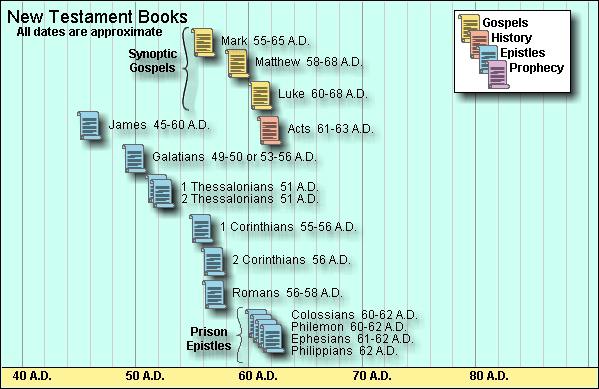 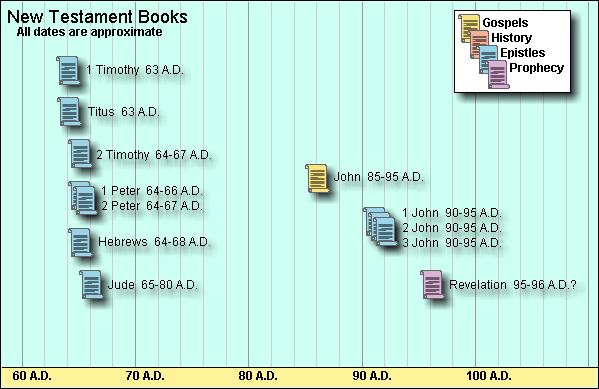 Let’s review the first book written by James — thought to be Jesus’ brother.The book of James is full of practical wisdom and rules for living right.  It was probably written by the half-brother of Jesus.  Some scholars say the book may have been one of the first New Testament books written — perhaps in 45 A.D. and some say as late as 60 A.D.Look on your blue cards.  What is the theme of James?Who is the author of James?  How does he describe himself?  (James 1:1)Read Galatians 2:9.  How does Paul describe James?Look in John 7:5.  Was James a believer of Jesus when began His ministry?Read 1 Corinthians 15:7.  To which brother did Jesus appear after His resurrection?To whom did James write his letter?Look back in Acts 15:13.  Who quoted Old Testament scripture about the Gentiles becoming God’s people too?James’ greetings are given to all God’s people scattered over the known world at that time.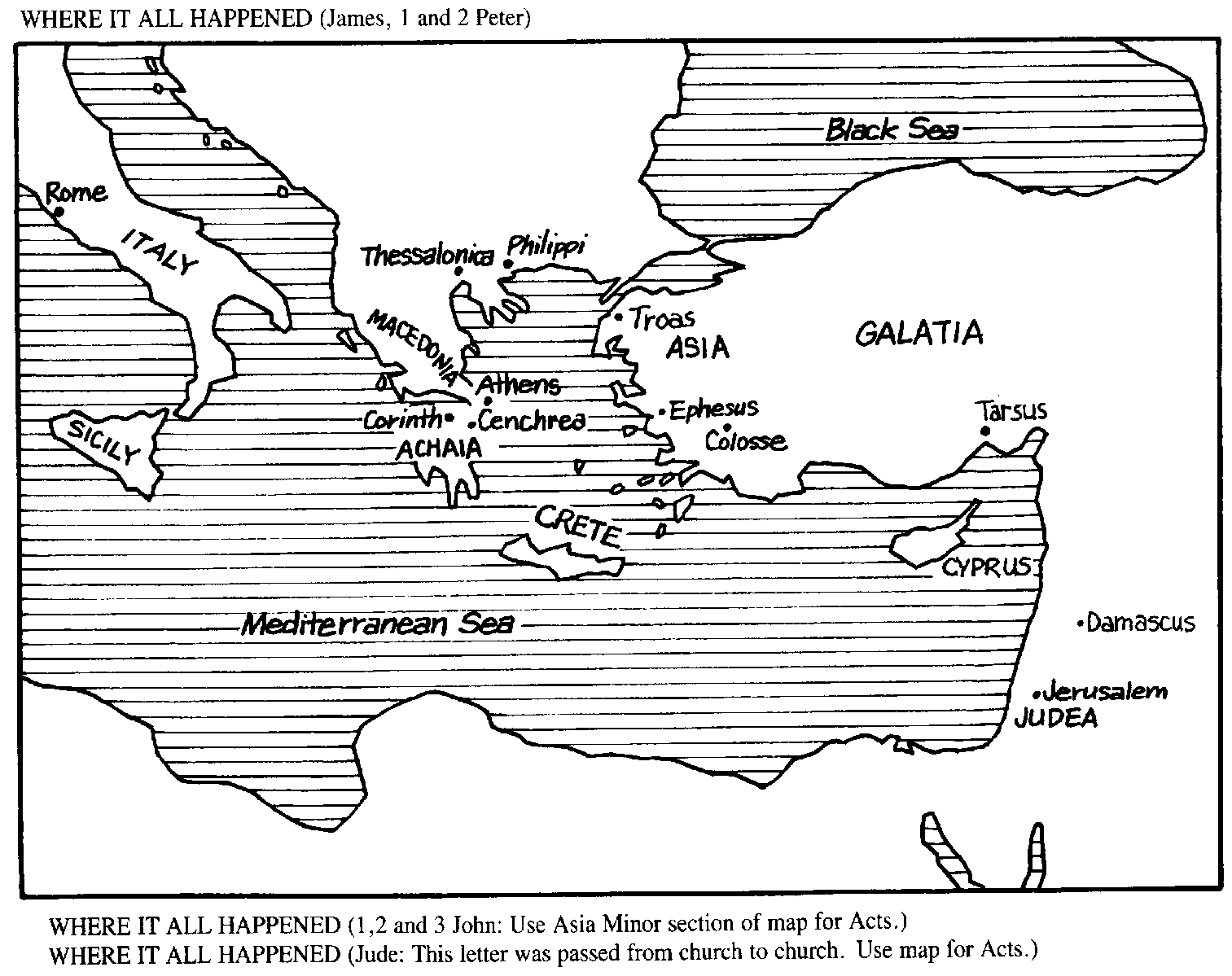 Fill in the BlanksJames wants his readers to demonstrate the qualities of living by faith.  Such a faith is more than knowledge. It is a heartfelt trust that endures and obeys God.James 1:5	If any of you lacks _____________________, he should ask God, who gives ________________________ to all without finding fault, and it will be given to him.James 4:7–8	Resist the ______________, and he will flee from you.  Come near to God and he will ____________  ___________ to you.James 	The prayer of _________________________ man is powerful and effective.Fun Word PicturesJames likes to paint word pictures.  Can you draw some examples?Control the tongue like a bridle in a horse’s mouth — James 3:3Control the tongue like a small rudder that guides a ship — James 3:4Don’t have a tongue that is like fire full of deadly poison — James 3:6–7Don’t have faith that is doubting like a wave in the sea — James 3:6Song — Angry WordsFood for ThoughtRead James 2:2–7.  James says Christians should treat everyone with equal respect.  Why should we not favor a rich person over a poor one?Look in James 2:14–18.  What if God’s people have no clothes or no food and you just say, “Go on your way.  I hope the best will come to you!  Stay warm!  Get plenty of food!” What does this say about your faith?Lesson 2:	Galatians					        Wednesday, July 21Daily Bible Review — Blue CardsMonday, July 19 — Review the names of the New Testament BooksTuesday, July 20— Review the theme of the books from Matthew to ActsWednesday, July 21— Review the theme of the NT Books from Romans to JamesMemory verseBut even if we or an angel from heaven should preach a gospel other than the one we preached to you, let him be eternally condemned!Galatians 1:8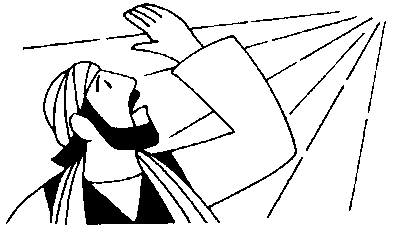 The letter to the Galatians was written to be circulated among the churches of .  It emphasizes salvation by grace through faith.Writer of Galatians — PaulBackground — The churches of  were started during Paul’s first missionary journey.  Paul returns to the area on his second and third journeys.  Although some of the Christians in  were Jews, many of them were Gentiles. Why was this letter written?Paul wrote this letter to say the Gentiles didn’t have to be circumcised or follow some parts of the Old Law before becoming Christians.  Some false teachers came to the area claiming the Gentile Christians must be circumcised first.  These false teachers also claimed Paul was not really like the twelve apostles.Name the original apostles.Which apostle died by killing himself?  Which apostle replaced him?  (Acts1:26)Which apostle was killed by King Herod? (Acts 12:2)How does Paul describe how he received the gospel and became an apostle?     (Gal. 1:12)Do the math.  How many men have been called apostles?What was the big issue facing the churches in ?   Are Christians supposed to keep the laws of the Old Testament?Paul’s Letter writing — Greek style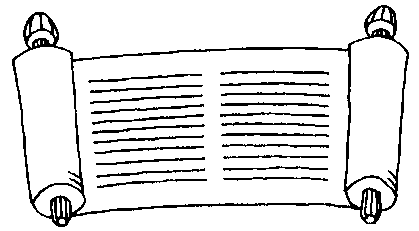 The letter began with the name of the sender, followed by that of the person(s) to whom he was writing.Next came a greeting.  Paul often combined the Hebrew greeting Shalom, which means “peace,” with the Christian greeting of “grace.”Then came thanks for the good health of the person(s).  Paul also thanked God that his friends were growing in their spiritual lives.The main body of the letter came next.  Paul usually devoted the first part to teaching and the second part to practical Christian living.Then there was personal news and greeting.At this point Paul often added a little note in his own handwriting, to prove that he was the writer.  The rest would be written by a scribe or secretary.The farewell was usually a single word, but Paul often expanded the farewell with a blessing and prayer.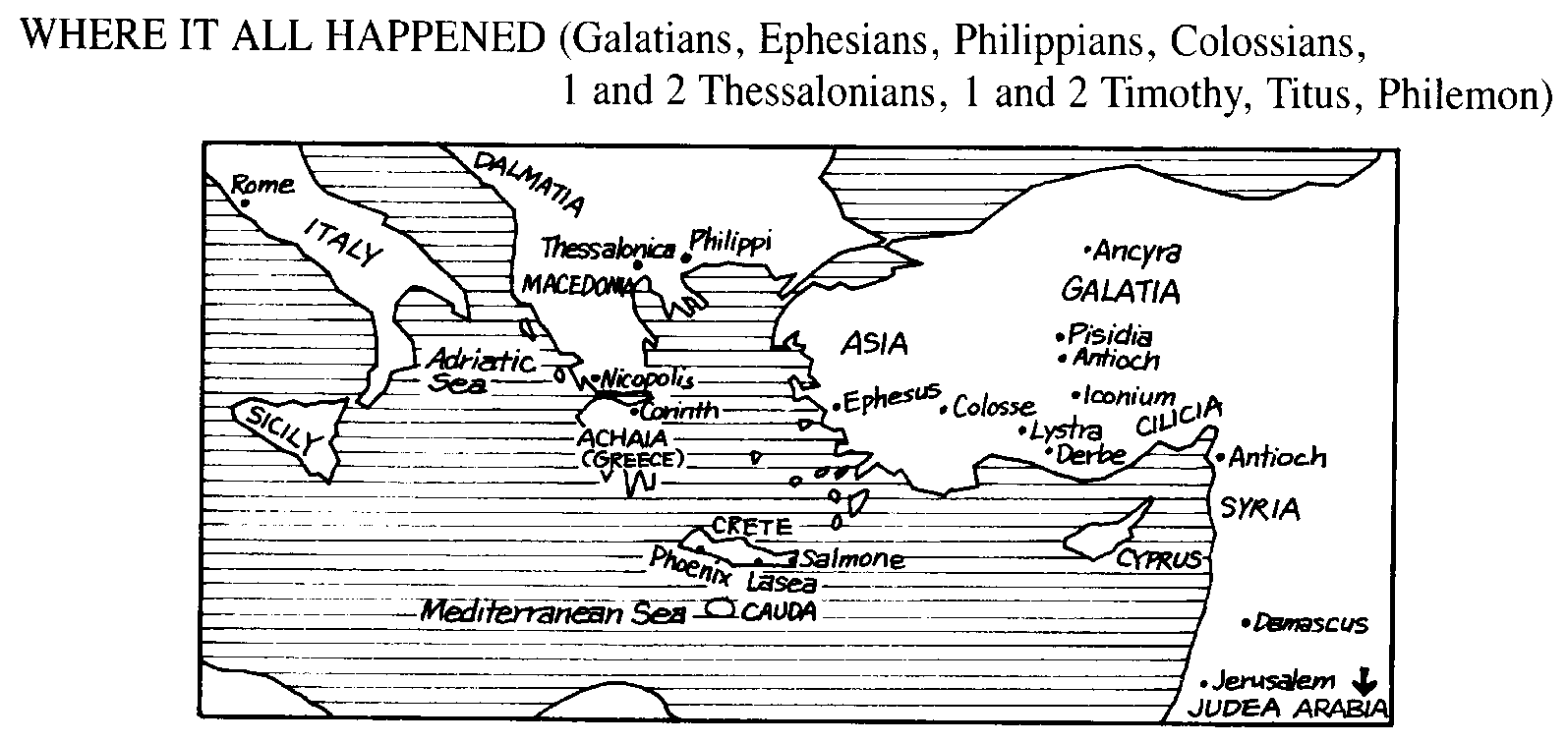 Map WorkName some of the cities in Galatia Paul visited. (Hint: Acts 16:1–2)Song #872 — I am Crucified with Christ (Galatians )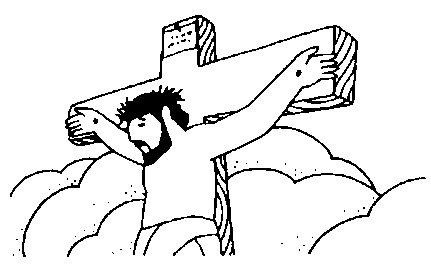 Galatians 3:23–2723 But before faith came, we were kept under guard by the law, kept for the faith which would afterward be revealed.  24 Therefore the law was our tutor to bring us to Christ, that we might be justified by faith.  25 But after faith has come, we are no longer under a tutor. 26 For you are all sons of God through faith in Christ Jesus.  27 For as many of you as were baptized into Christ have put on Christ.What does Paul call the law in verse 24?2.  How long was the law supposed to last?3.  When we are baptized who do we “put on?”Paul helps the Galatians Get AlongThe Galatian churches had some troubles.  They needed to learn to work out their problems with each other and not to listen to the false teachers. Galatians 5:1414 For all the law is fulfilled in one word, even in this: “You shall love your neighbor as yourself.”The whole law is fulfilled in what command?Read Matthew 7:12.  Who gave the same command?Galatians 5:22–2322 But the fruit of the Spirit is love, joy, peace, patience, kindness, goodness, faithfulness, 23 gentleness and self-control.  Against such things there is no law.There is no law against the following:What is the “law of Christ?”How do we help someone who is overtaken in a trespass?How do we fulfill the law of Christ?Food for ThoughtRead Galatians 6:10.10Therefore, as we have opportunity, let us do good to all people, especially to those who belong to the family of believers.Give examples of how you can do good to all people.  (Example:  I can visit someone who is sick.)Lesson 3:	I & II Thessalonians				      Sunday, July 25Daily Bible Review — Blue CardsThursday, July 22 — Review the names of the New Testament BooksFriday, July 23  Review the theme of the books from Matthew to ActsSaturday, July 24 — Review the theme of the NT Books from Romans to JamesMemory VerseFor you know very well that the day of the Lord will come like a thief in the night.Thessalonians 5:2Read the background of what happened during Paul’s visit to Thessalonica.Acts 17:1–9 1When they had passed through Amphipolis and Apollonia, they came to Thessalonica, where there was a Jewish synagogue.  2As his custom was, Paul went into the synagogue, and on three Sabbath days he reasoned with them from the Scriptures, 3explaining and proving that the Christ had to suffer and rise from the dead. "This Jesus I am proclaiming to you is the Christ," he said.  4Some of the Jews were persuaded and joined Paul and Silas, as did a large number of God-fearing Greeks and not a few prominent women. 5But the Jews were jealous; so they rounded up some bad characters from the marketplace, formed a mob and started a riot in the city. They rushed to Jason's house in search of Paul and Silas in order to bring them out to the crowd.  6But when they did not find them, they dragged Jason and some other brothers before the city officials, shouting: "These men who have caused trouble all over the world have now come here, 7and Jason has welcomed them into his house. They are all defying Caesar's decrees, saying that there is another king, one called Jesus."  8When they heard this, the crowd and the city officials were thrown into turmoil.  9Then they made Jason and the others post bond and let them go.Author of I & II Thessalonians — PaulAudience — Church in ThessalonicaDate — 51–52 A.D., during Paul’s second missionary journeyWhile in , Paul wrote this letter to the Christians at Thessalonica a few months after establishing a congregation there.Theme — Encourages new Christians to remain faithful and be ready for the Lord’s return.How long did Paul stay in Thessalonica? (Acts 17:2)Circle Thessalonica on the map below.  Note Paul’s is on his 2nd missionary journey.  Track Paul’s journey onward from Thessalonica to , where he wrote his first and second letter to the Thessalonians.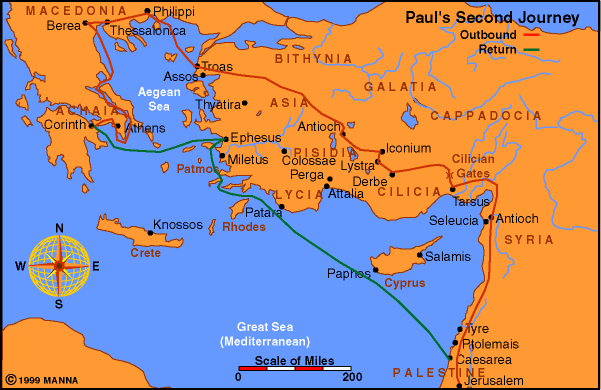 How did the people in Thessalonica receive the preaching of the gospel? (Acts 17:4)What were some of the problems that Paul encountered? (Acts 17:5)When did Paul and Silas leave Thessalonica?  Where did they go? (Acts )Next Stop…From , Paul goes to  alone.  When Paul was in , he sent Timothy to check up on the Christians in Thessalonica.  Timothy caught up with Paul in  and brought him good news.  The church at Thessalonica was keeping the faith, in spite of the persecution they had suffered.  Paul quickly wrote the first letter to tell them how glad he was to hear the good news and to give them additional teaching.Name the two people who send greetings along with Paul. (Thessalonians 1:1)Living to Please GodI Thessalonians 4:1–121Finally, brothers, we instructed you how to live in order to please God, as in fact you are living.  Now we ask you and urge you in the Lord Jesus to do this more and more.  2For you know what instructions we gave you by the authority of the Lord Jesus.3It is God's will that you should be sanctified: that you should avoid sexual immorality; 4that each of you should learn to control his own body in a way that is holy and honorable, 5not in passionate lust like the heathen, who do not know God; 6and that in this matter no one should wrong his brother or take advantage of him. The Lord will punish men for all such sins, as we have already told you and warned you. 7For God did not call us to be impure, but to live a holy life. 8Therefore, he who rejects this instruction does not reject man but God, who gives you his Holy Spirit. 9Now about brotherly love we do not need to write to you, for you yourselves have been taught by God to love each other.  10And in fact, you do love all the brothers throughout . Yet we urge you, brothers, to do so more and more.  11Make it your ambition to lead a quiet life, to mind your own business and to work with your hands, just as we told you, 12so that your daily life may win the respect of outsiders and so that you will not be dependent on anybody.What instructions did Paul give the Thessalonians?By whose authority did Paul and his companions speak?3.   In verses 9–11, what four things did Paul urge the Thessalonians to do?Food for thoughtHow did Paul work with his hands?Jesus Is Coming BackI Thessalonians 4:13–17 13Brothers, we do not want you to be ignorant about those who fall asleep, or to grieve like the rest of men, who have no hope.  14We believe that Jesus died and rose again and so we believe that God will bring with Jesus those who have fallen asleep in him.  15According to the Lord's own word, we tell you that we who are still alive, who are left till the coming of the Lord, will certainly not precede those who have fallen asleep.  16For the Lord himself will come down from heaven, with a loud command, with the voice of the archangel and with the trumpet call of God, and the dead in Christ will rise first.  17After that, we who are still alive and are left will be caught up together with them in the clouds to meet the Lord in the air.  And so we will be with the Lord forever.Order the Events_______   The dead in Christ will rise._______   The Lord will come down from heaven._______   The Lord will give a loud command._______   The voice of the archangel and the trumpet of God will call._______   Those who are alive will be caught up in the air.Song — Jesus is Coming SoonThought questionDoes anyone know when Jesus will come again?  (I Thessalonians 5:1)Second ThessaloniansPaul wrote the second letter to clear up confusion about the coming of the Lord.  Some of the Christians had stopped working.II Thessalonians 1:5–105All this is evidence that God's judgment is right, and as a result you will be counted worthy of the , for which you are suffering.  6God is just: He will pay back trouble to those who trouble you 7and give relief to you who are troubled, and to us as well. This will happen when the Lord Jesus is revealed from heaven in blazing fire with his powerful angels.  8He will punish those who do not know God and do not obey the gospel of our Lord Jesus.  9They will be punished with everlasting destruction and shut out from the presence of the Lord and from the majesty of his power 10on the day he comes to be glorified in his holy people and to be marveled at among all those who have believed. This includes you, because you believed our testimony to you.True or False_____  1. God is just and he will pay back those who have persecuted Christians._____  2. The Lord and His angels will come with blazing fire to punish those who do not obey the gospel._____  3. God will be glorified in His holy people on the day he returns.II Thessalonians 3:7–137For you yourselves know how you ought to follow our example.  We were not idle when we were with you, 8nor did we eat anyone's food without paying for it.  On the contrary, we worked night and day, laboring and toiling so that we would not be a burden to any of you.  9We did this, not because we do not have the right to such help, but in order to make ourselves a model for you to follow.  10For even when we were with you, we gave you this rule: "If a man will not work, he shall not eat." 11We hear that some among you are idle.  They are not busy; they are busybodies. 12Such people we command and urge in the Lord Jesus Christ to settle down and earn the bread they eat.  13And as for you, brothers, never tire of doing what is right.What rule did Paul give the Thessalonians about working?What is the difference between being busy and being a busybody?How did Paul end his letter? (II Thessalonians 3:17)How do you sign your name to your letters?Paul told the Thessalonians to “never tire” of what?Lesson 4: I & II Corinthians			        Wednesday, July 28Daily Bible Review — Blue CardsMonday, July 26 — Review the names and spelling of the New Testament BooksTuesday, July 27 — Review the theme of the books from Matthew – RomansWednesday, July 28 — Review the theme of I Corinthians – RevelationMemory VerseDo you not know that your body is a temple of the Holy Spirit, who is in you, whom you have received from God?I Corinthians 6:19Author of I & II Corinthians — PaulAudience — The church (group of believers) at .  Paul probably wrote this letter to the Corinthians toward the end of his three-year stay at  while on his 3rd Missionary Journey.Date — Paul writes his first letter to the Corinthians in the spring of A.D. 57, while he is in .  This was about 5 years after he founded the church in .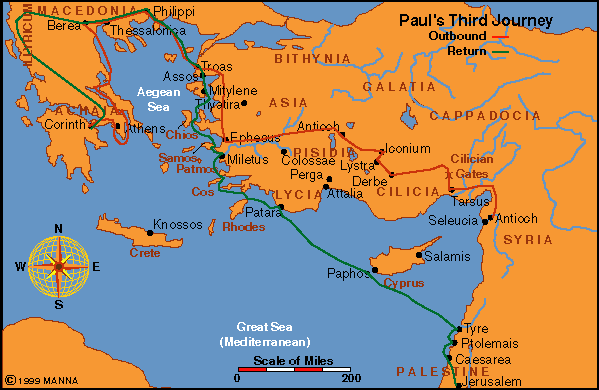 Map WorkLook at the maps of Paul’s 2nd and 3rd missionary journeys.  How many times did Paul visit ?Background on the church at 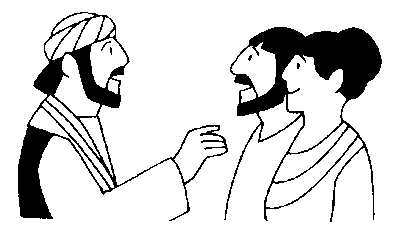 Acts 18:1–18 1After this, Paul left  and went to .  2There he met a Jew named , a native of , who had recently come from  with his wife Priscilla, because Claudius had ordered all the Jews to leave . Paul went to see them, 3and because he was a tentmaker as they were, he stayed and worked with them.  4Every Sabbath he reasoned in the synagogue, trying to persuade Jews and Greeks.  5When Silas and Timothy came from , Paul devoted himself exclusively to preaching, testifying to the Jews that Jesus was the Christ.  6But when the Jews opposed Paul and became abusive, he shook out his clothes in protest and said to them, "Your blood be on your own heads!  I am clear of my responsibility.  From now on I will go to the Gentiles."  7Then Paul left the synagogue and went next door to the house of Titius Justus, a worshiper of God.  8Crispus, the synagogue ruler, and his entire household believed in the Lord; and many of the Corinthians who heard him believed and were baptized.  9One night the Lord spoke to Paul in a vision: "Do not be afraid; keep on speaking, do not be silent.  10For I am with you, and no one is going to attack and harm you, because I have many people in this city." 11So Paul stayed for a year and a half, teaching them the word of God.  12While Gallio was proconsul of Achaia, the Jews made a united attack on Paul and brought him into court.  13"This man," they charged, "is persuading the people to worship God in ways contrary to the law."  14Just as Paul was about to speak, Gallio said to the Jews, "If you Jews were making a complaint about some misdemeanor or serious crime, it would be reasonable for me to listen to you. 15But since it involves questions about words and names and your own law — settle the matter yourselves.  I will not be a judge of such things."  16So he had them ejected from the court. 17Then they all turned on Sosthenes the synagogue ruler and beat him in front of the court.  But Gallio showed no concern whatever.  18Paul stayed on in  for some time.  Then he left the brothers and sailed for , accompanied by Priscilla and .  QuestionsWith whom did Paul stay in ?To whom did Paul first preach in ?At whose house did he start teaching next door to the synagogue?How successful was Paul in teaching in ? (verse 8)How long did he stay in ?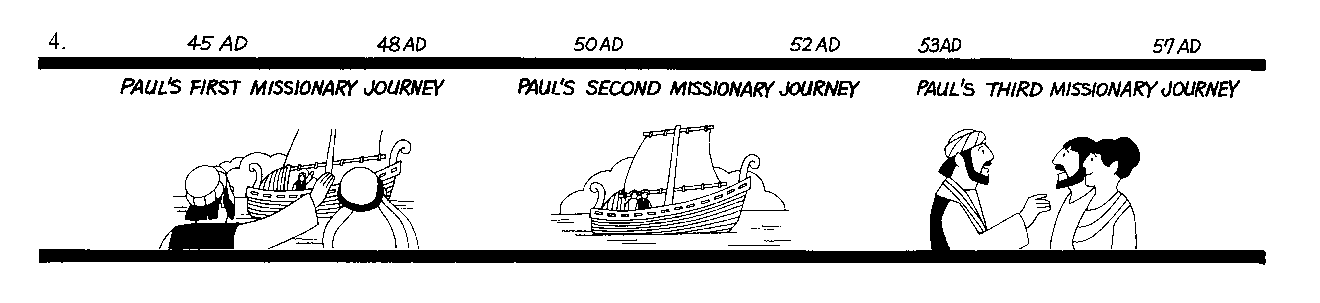 Important Helpers Mentioned in CorinthiansRead I Corinthians 16:19.  What two friends were with Paul in  at this time?Where had Paul met them?  (Acts 18:1–2)Who does Paul send to deliver the letter to the Corinthians?  (I Corinthians 4:17)4.  Who helped “water” the seed in ?  (I Corinthians 3:6)Problems in Find clues that tell why Paul wrote this letter to the Corinthians.  (I Corinthians 1:10)What news did the visitors who came to  (Chloe’s family) tell Paul?  (I Corinthians 1:11)What were the Corinthians divided about?  (I Corinthians 1:12)What was the proper way to eat the Lord’s Supper?  (I Corinthians 11:23-29)The city of  was a very pagan city.  It was well-known for its temple to the sun-god Apollo and also one for the goddess Aphrodite.Read I Corinthians 6:19.  Where is the temple of the Holy Spirit?Most Quoted Text in I CorinthiansI Corinthians 13 1If I speak in the tongues of men and of angels, but have not love, I am only a resounding gong or a clanging cymbal.  2If I have the gift of prophecy and can fathom all mysteries and all knowledge, and if I have a faith that can move mountains, but have not love, I am nothing.  3If I give all I possess to the poor and surrender my body to the flames, but have not love, I gain nothing.  4Love is patient, love is kind. It does not envy, it does not boast, it is not proud. 5It is not rude, it is not self-seeking, it is not easily angered, it keeps no record of wrongs.  6Love does not delight in evil but rejoices with the truth.  7It always protects, always trusts, always hopes, always perseveres.  8Love never fails.  But where there are prophecies, they will cease; where there are tongues, they will be stilled; where there is knowledge, it will pass away.  9For we know in part and we prophesy in part, 10but when perfection comes, the imperfect disappears.  11When I was a child, I talked like a child, I thought like a child, I reasoned like a child.  When I became a man, I put childish ways behind me.  12Now we see but a poor reflection as in a mirror; then we shall see face to face.  Now I know in part; then I shall know fully, even as I am fully known.  13And now these three remain: faith, hope and love.  But the greatest of these is love.Song — #873  Love, LoveII CorinthiansAbout a year after he wrote I Corinthians, Paul writes his second letter to the Corinthians while in .  In this letter, Paul tells the Corinthians how happy he is about their good response to the first letter.  This is one of Paul’s most personal letters in which he defends his role as an apostle.QuestionsWhat is the theme of II Corinthians?Read II Corinthians 6:4–10 below.  Underline some Paul’s hardships and list the stories in Acts which match his suffering.      Example:  Paul and Silas were beaten in .II Corinthians 6:4–104Rather, as servants of God we commend ourselves in every way: in great endurance; in troubles, hardships and distresses; 5in beatings, imprisonments and riots; in hard work, sleepless nights and hunger; 6in purity, understanding, patience and kindness; in the Holy Spirit and in sincere love; 7in truthful speech and in the power of God; with weapons of righteousness in the right hand and in the left; 8through glory and dishonor, bad report and good report; genuine, yet regarded as impostors; 9known, yet regarded as unknown; dying, and yet we live on; beaten, and yet not killed; 10sorrowful, yet always rejoicing; poor, yet making many rich; having nothing, and yet possessing everything.Food For ThoughtName some way you have suffered for Christ.Lesson 5:	Romans					      Sunday, August 1Daily Bible Review — Blue CardsThursday, July 29 — Review the names and spelling of the New Testament BooksFriday, July 30 — Review the theme of the books from Matthew – RomansSaturday, July 31 — Review the theme of I Corinthians – RevelationMemory VerseI am not ashamed of the gospel, because it is the power of God for the salvation of everyone who believes: first for the Jew, then for Gentile.   Romans 1:16Author of Romans — PaulTheme — God’s Great Plan To Save Man From SinDate — Paul wrote this letter to the Romans while he was in , toward the end of the 3rd Journey.Background on the church at Although Paul started many churches, he did not start the one in .  In fact, Paul had never visited , but he did want to visit the Christians there.Read Romans 11:13.  Were most of the saints in Rome Jews or Gentiles?What were Paul’s plans for visiting ? (Romans 15:22–24)What old friends of Paul’s are living in ? (Romans 16:3–4)Who might have carried Paul’s letter to the Romans? (Romans 16:1)The first 17 verses are the core of the whole book. 1Paul, a servant of Christ Jesus, called to be an apostle and set apart for the gospel of God — 2the gospel he promised beforehand through his prophets in the Holy Scriptures 3regarding his Son, who as to his human nature was a descendant of David, 4and who through the Spirit of holiness was declared with power to be the Son of God by his resurrection from the dead: Jesus Christ our Lord.  5Through him and for his name's sake, we received grace and apostleship to call people from among all the Gentiles to the obedience that comes from faith.  6And you also are among those who are called to belong to Jesus Christ.  7 To all in  who are loved by God and called to be saints: 
   Grace and peace to you from God our Father and from the Lord Jesus Christ. 8First, I thank my God through Jesus Christ for all of you, because your faith is being reported all over the world.  9God, whom I serve with my whole heart in preaching the gospel of his Son, is my witness how constantly I remember you 10in my prayers at all times; and I pray that now at last by God's will the way may be opened for me to come to you.  11I long to see you so that I may impart to you some spiritual gift to make you strong — 12that is, that you and I may be mutually encouraged by each other's faith.  13I do not want you to be unaware, brothers, that I planned many times to come to you (but have been prevented from doing so until now) in order that I might have a harvest among you, just as I have had among the other Gentiles.  14I am obligated both to Greeks and non-Greeks, both to the wise and the foolish. 15That is why I am so eager to preach the gospel also to you who are at .  16I am not ashamed of the gospel, because it is the power of God for the salvation of everyone who believes: first for the Jew, then for the Gentile.  17For in the gospel a righteousness from God is revealed, a righteousness that is by faith from first to last, just as it is written: "The righteous will live by faith."QuestionsWhere is the faith of the Romans being heard?Underline the verse that shows how eager Paul was to go to .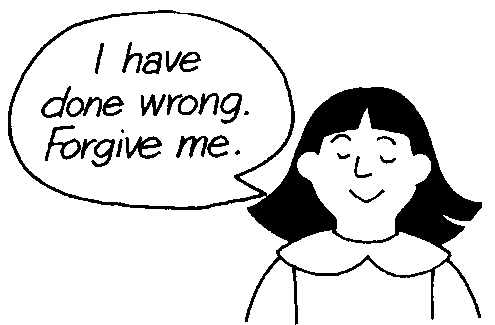 DefinitionsLook up the following words in your dictionary.SinJustifyReconcileSalvationSo you think you have problems… Man’s ProblemRead Romans , 2:9, , .What is man’s biggest problem?What is God’s answer to man’s problem?God’s AnswerNot only does Romans tell us that we have a terrible problem, it tells us what God has done to help us solve that problem.Romans 5:1–11 1Therefore, since we have been justified through faith, we have peace with God through our Lord Jesus Christ, 2through whom we have gained access by faith into this grace in which we now stand. And we rejoice in the hope of the glory of God.  3Not only so, but we also rejoice in our sufferings, because we know that suffering produces perseverance; 4perseverance, character; and character, hope.  5And hope does not disappoint us, because God has poured out his love into our hearts by the Holy Spirit, whom he has given us.  6You see, at just the right time, when we were still powerless, Christ died for the ungodly.  7Very rarely will anyone die for a righteous man, though for a good man someone might possibly dare to die.  8But God demonstrates his own love for us in this: While we were still sinners, Christ died for us.  9Since we have now been justified by his blood, how much more shall we be saved from God's wrath through him!  10For if, when we were God's enemies, we were reconciled to him through the death of his Son, how much more, having been reconciled, shall we be saved through his life!  11Not only is this so, but we also rejoice in God through our Lord Jesus Christ, through whom we have now received reconciliation.True or False_____ 1.  Christians should rejoice in suffering._____ 2.  Christ only died for the righteous._____ 3.  We were sinners when Christ died for us._____ 4.  We all have been enemies of God._____ 5.  We were saved through the blood of Christ.What I Must DoNot only does Romans teach us about our problem with sin and God’s solution, it teaches us what we must do to have salvation.Romans 10:9–10 9That if you confess with your mouth, "Jesus is Lord," and believe in your heart that God raised him from the dead, you will be saved.  10For it is with your heart that you believe and are justified, and it is with your mouth that you confess and are saved.Underline what we must confess with our tongue.Underline what we do in our heart.Romans 6:3–8 3Or don't you know that all of us who were baptized into Christ Jesus were baptized into his death?  4We were therefore buried with him through baptism into death in order that, just as Christ was raised from the dead through the glory of the Father, we too may live a new life.  5If we have been united with him like this in his death, we will certainly also be united with him in his resurrection.  6For we know that our old self was crucified with him so that the body of sin might be done away with, that we should no longer be slaves to    sin — 7because anyone who has died has been freed from sin.  8Now if we died with Christ, we believe that we will also live with him.Underline what we must do to bury our sins.Underline the promise that we will live with him.Song — Buried with ChristThought QuestionsWhy is someone baptized?What purpose does this serve?Lesson 6:	The Prison Epistles —	      Wednesday, August 4 Ephesians & Colossians Monday, August 2 — Review the names and spelling of the New Testament BooksTuesday, August 3 — Review the theme of the books from Matthew – RomansWednesday, August 4— Review the theme of I Corinthians – Revelation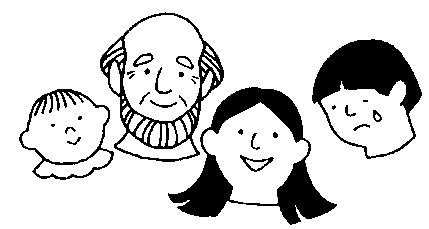 Memory VerseNow to him who is able to do immeasurably more than all we ask or imagine, according to his power that is at work within us, to Him be the glory in the church and in Christ Jesus throughout all generations, forever and ever!  Amen.Ephesians 3:20Author of Prison Epistles — PaulDate — During the time of Emperor Nero, A.D. 61–63.  (A.D. stands for Anno Domini, which is Latin for “in the year of our Lord.”  B.C. stands for “before Christ.”  History is dated around the birth of Christ.  However, the dates are not exact.  Christ was born around 4 B.C.)Place — Paul in At the close of Acts, Paul was a prisoner in  for two full years.Look at the map on the next page.  Describe below what happened on Paul’s way to .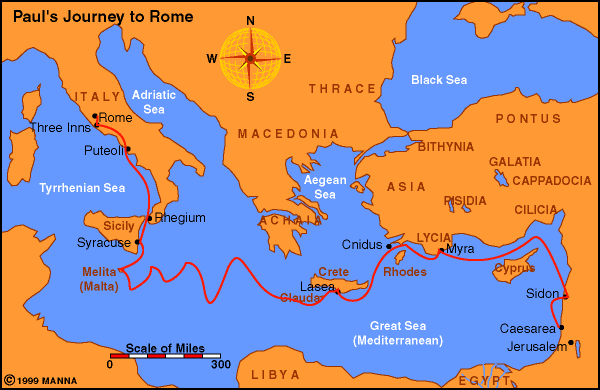 Governor Festus of  sent Paul to  because he appealed to Caesar after he was arrested in  and then sent to .  The ship wrecked, and Paul and the others on the ship spent the winter on the  (Melita).  They reached  in the spring of A.D. 61.Read Acts 28:15.  Who met Paul upon his arrival?How did that make Paul feel?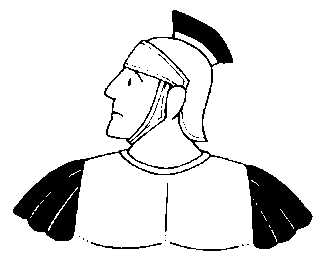 The two years Paul spent in  were busy ones.  He was not in a jail, but lived in a rented house guarded by a Roman soldier.Who came to meet Paul almost immediately after he arrived in ? (Acts 28:23)Which brethren sent Paul money to rent the house?  (Philippians 4:18)Ephesians and Colossians are sometimes called twins, because they have some of the same passages.Example: In Colossians 3 and Ephesians 5 – 6, Paul teaches about right relationships within the family and household as well as between slaves and masters.The letters to Colosse and  were carried by the same men, Tychicus and Onesimus, who also delivered the letter to Philemon.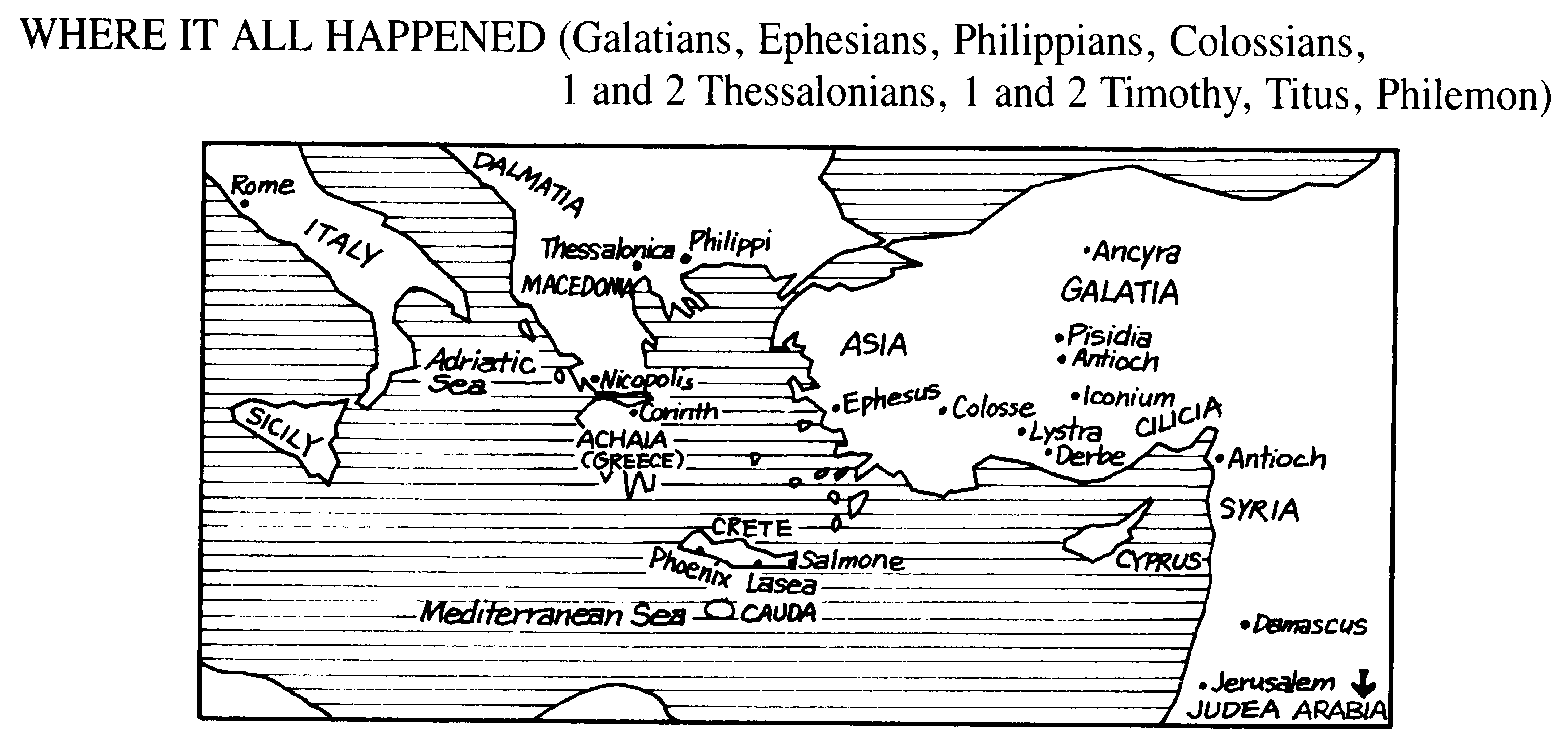 EphesiansTheme of Ephesians — Unity in Christ as a part of God’s plan for the ages.On Paul’s 2nd journey, who accompanied him from  to ? (Acts )What did Paul promise the Ephesians that he would do? (Acts 18:20–21)On Paul’s 3rd Journey, how long did he speak in the synagogue in ?      (Acts 19:8)Read Acts 19:9–10.  How long did he speak in the Hall of Tyrannus?  How effective was Paul’s preaching?How did Paul support himself in ? (Acts , 18:3)Circle  on the map below. was a huge city filled with idols.  Draw a square around the  to Diana on the map below.  Circle the theater.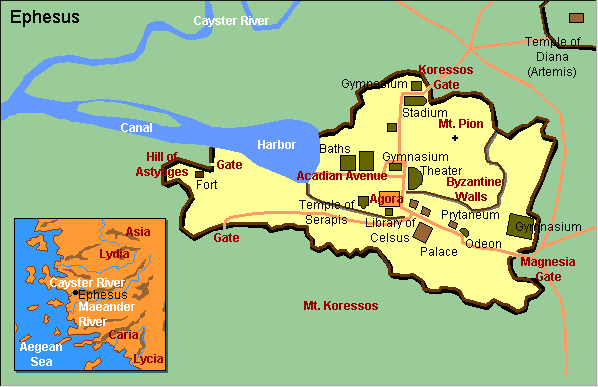 After Paul’s effective preaching, the magicians burned their books.  A large number of Diana (Artemis) worshipers became Christians.What happened at the end of Paul’s stay in ?  (Acts 19:28–31)Some teachings in EphesiansNew life in Christ		Ephesians 2Living in the Light		Ephesians 4:17–5:14Living with Each Other	Ephesians 5:15–6:9Armor of God		Ephesians 6:10–20An Important Verse to RememberEphesians 4:4–6 4There is one body and one Spirit — just as you were called to one hope when you were called — 5one Lord, one faith, one baptism; 6one God and Father of all, who is over all and through all and in all.Colossians Theme — Christ must be the center of our faith, just as he is the center of creation.Paul had never been to Colosse, but he heard about the Colossians and their faith.  False teachers were teaching something other than Christ!    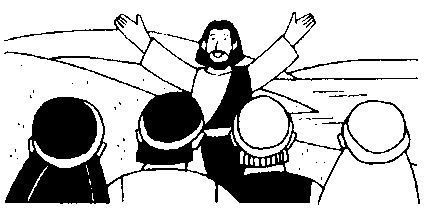 Look up the word Christ in your yellow dictionary.Count the number of times that the word Christ appears in Colossians.  (To save you some time, the word Christ is typed below the same number of times.)Christ Christ Christ ChristChrist Christ Christ Christ Christ			 ChristChrist 		 ChristChrist ChristChrist			 ChristChrist			 ChristChrist Christ Christ ChristChrist Christ Christ Christ Read Colossians 1:7.  Who taught the gospel to the Colossians?What do the following verses in Colossians say about Christ?2:9Read Colossians 3:17.  Whatever we do in word or deed, do all in whose name?Song — #76 Do All In the Name of the LordName the young man who was with Paul in  and had deserted him 12 years before.  Hint:  It happened on the first journey. (Colossians 4:10)Lesson 7:	The Prison Epistles —		Sunday, August 8Philemon & PhilippiansDaily Bible Review — Blue CardsThursday, August 5 — Review the names and spelling of the New Testament BooksFriday, August 6 — Review the theme of the books from Matthew – RomansSaturday, August 7 — Review the theme of I Corinthians – RevelationMemory VerseRejoice in the Lord always. Again I will say, rejoice!Philippians 4:4Philemon — A Lesson on ForgivenessPaul’s other letters were sent to churches or to church leaders.  This letter was different.  While imprisoned in , Paul sent this letter to a slave owner, Philemon.

Philemon’s slave Onesimus had stolen some money and run away from Colosse, where they lived.  In , Onesimus found Paul and became a believer.  Now Paul was sending the slave back to his master, along with the letter asking Philemon to forgive him.Slavery was a part of the social structure of the day.  Paul wants Onesimus to be accepted, not as a piece of property, but as a brother.Where did the church at Colosse meet? (Philemon 1:2)Paul said to Philemon, “If Onesimus owes you anything, charge it to my account.”Do the math.  A male slave was worth 500 Denarius.  One Denarius is equal to a day’s wages.  How long would Paul have to work to pay him back?  (Remember Paul was in prison.  Could he really pay Philemon back?)PhilippiansTheme — The importance of joyful faithfulness, even in the face of suffering.  Paul’s “thank you note” to the Philippians.Epaphroditus brought a gift from the church at  to Paul while he was a prisoner at .  Paul sent this letter telling his deep appreciation for the gift and the generosity of the people, who gave even in their poverty.It was almost time for his trial before Nero, and he is hopeful he will be released so that he can visit them again.  Paul remembers fondly the close ties with the Christians and the 3 times he already visited them.The important words in Philippians are “JOY” and “REJOICE.”Look up the following verses.  Which word — joy or rejoice — does each verse use?  Place the scripture under the right heading.Philippians 1:4, 1:18, 1:25, 2:2, 2:17, 2:18, 2:29, 3:1, 4:1, 4:4, 4:10JOY							REJOICE					Thought QuestionRead Philippians  and .  How do you think Caesar’s household was taught the gospel?Song — Rejoice in the Lord Always (Philippians 4:4)Lesson 8:	I & II Timothy, Titus		   Wednesday, August 11Daily Bible Review — Blue CardsMonday, August 9 — Review the names and spelling of the New Testament BooksTuesday, August 10 — Review the theme of the books from Matthew – RomansWednesday, August 11 — Review the theme of I Corinthians – RevelationMemory VerseLet no one look down on your youthfulness, but rather in speech, conduct, love, faith and purity, show yourself an example to those who believe.
I Timothy 4:12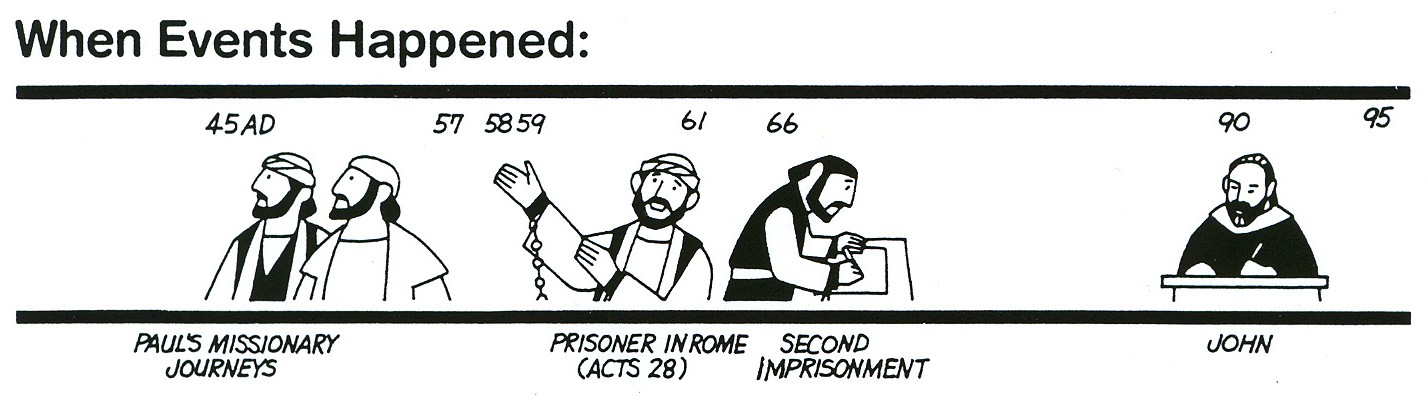 Author of I & II Timothy and Titus — PaulAudience — These three letters are written to two young preachers, Timothy and Titus.  Paul gives them instructions to guide them as they preach the gospel and work with God’s people.Date — It is most likely that Paul has been set free from his first imprisonment in .  He meets Timothy in  where he asks his assistant to remain.  Paul travels on to .From  in approximately A.D. 62–63, Paul writes the first letter to Timothy, who is in .  Bible scholars do not know where Paul was when he wrote the letter to Titus.  However, Titus was in .TimothyTimothy was a young man who was one of Paul’s constant helpers.Check how many facts you know about Timothy._____1.  Timothy’s family lived in Lystra.  His father was Greek, and his mother was a Jewish Christian.  From his childhood, he had been taught the Scriptures._____2.  Timothy probably first saw Paul when Paul and Barnabas came to Lystra on the First Missionary Journey.  Timothy must have heard Paul preach the gospel and seen him heal the lame man.  He may have even seen Paul stoned and left for dead._____3.  When Paul and Silas came back on the Second Missionary Journey, they asked Timothy to travel with them.  He helped Paul in the cities of , Thessalonica,  and . _____4.  During the Third Journey, Timothy was with Paul in  for most of the 3 years.  Timothy traveled with Paul from  through , to  and back to , where Paul was arrested._____5.  Timothy was in  during Paul’s first imprisonment._____6.  Paul was freed.  Timothy traveled with him and stayed at  to care for the church._____7.  Paul called Timothy “a son in the faith.”QuestionLook in Philippians 2:20, 22.  What compliment did Paul give Timothy?TitusCheck how many facts you know about Titus._____1.  Titus’ name does not appear in the books of Acts._____2.  Titus was Greek._____3.  Paul tells in Galatians that he took Barnabas and Titus to  to tell how successful the preaching of the gospel was to the Gentiles._____4.  Titus delivered the II Corinthian letter to the church there._____5.  After his imprisonment, Paul traveled to .  Paul accompanied Titus to  and left him to complete the work and to appoint church leaders.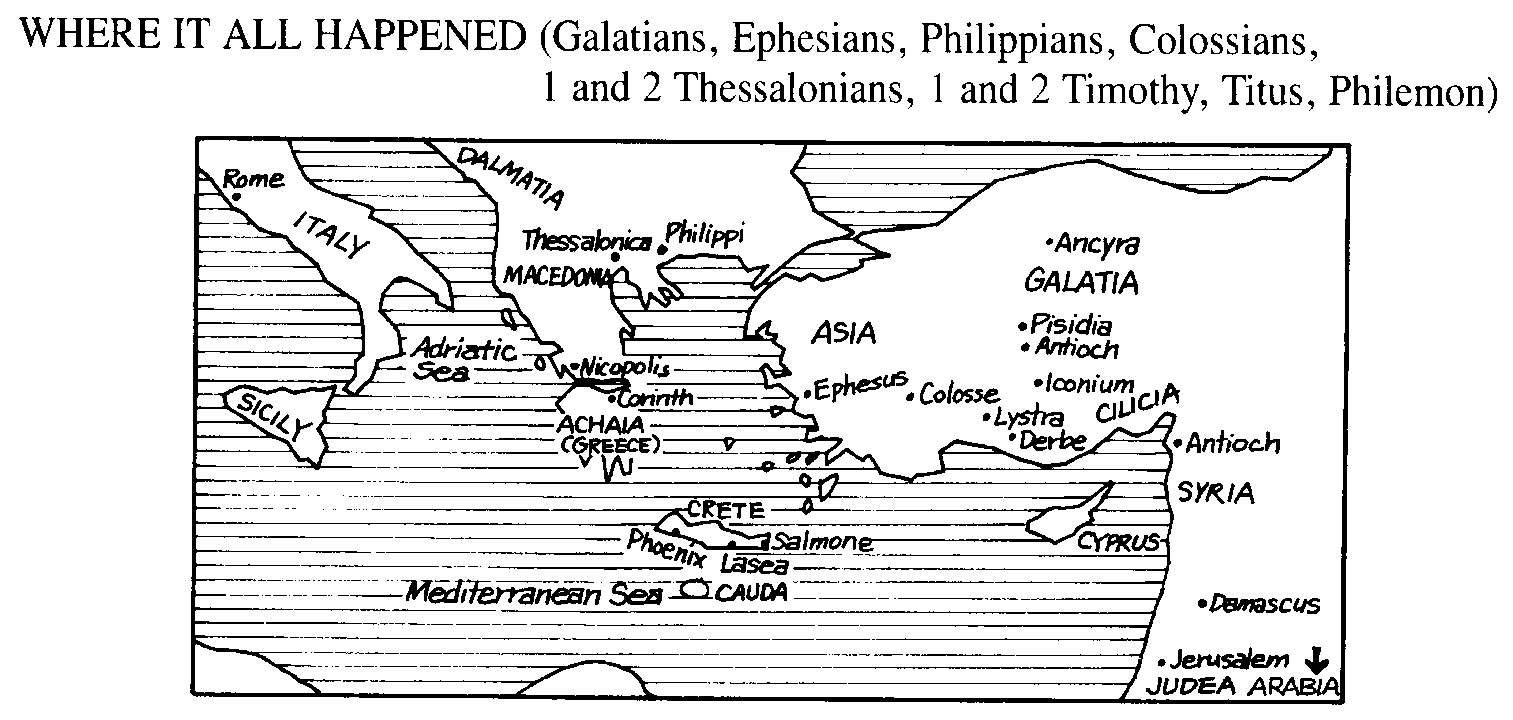 Look at the map.  Circle , the area where Paul was when he wrote to Timothy.  Draw a square around , the city where Timothy was when he received the first letter (I Timothy).Draw a triangle around the  where Titus was when he received his letter.Mind BusterLook back in Acts 27:8.  Had Paul visited  in the past?Background on II Timothy, Paul’s Last LetterWhen Paul wrote the second letter to Timothy, he had been arrested and sent to .  This time, Paul was not kept as a prisoner in his own rented house, but he was thrown into a cold dark dungeon.In July A.D. 64, a terrible fire broke out in the city of .  Ten of the 14 districts burned down.  Many Romans blamed Nero, the notorious Roman emperor, for the fire.  Nero tried to divert attention from himself, and he blamed the Christians for the fire.  He even declared Christianity against the law.  He persecuted and killed many Christians!  It is thought that Peter was crucified around A.D. 64 and that Paul was beheaded around A.D. 66.I & II Timothy and TitusPaul covers many important subjects as he writes to Timothy and Titus.● Handling False Teachers and Trouble-makersIn the verses below, underline the instructions Paul gave Timothy and Titus to help them deal with false teachers and trouble makers.I Timothy 1:3–4 3As I urged you when I went into , stay there in  so that you may command certain men not to teach false doctrines any longer 4nor to devote themselves to myths and endless genealogies. These promote controversies rather than God's work—which is by faith.II Timothy 2:14–16 14Keep reminding them of these things. Warn them before God against quarreling about words; it is of no value, and only ruins those who listen.  15Do your best to present yourself to God as one approved, a workman who does not need to be ashamed and who correctly handles the word of truth.  16Avoid godless chatter, because those who indulge in it will become more and more ungodly.● How Godly Women Should BehaveI Timothy 2:9–15 9I also want women to dress modestly, with decency and propriety, not with braided hair or gold or pearls or expensive clothes, 10but with good deeds, appropriate for women who profess to worship God.  11A woman should learn in quietness and full submission.  12I do not permit a woman to teach or to have authority over a man; she must be silent.  13For Adam was formed first, then Eve.  14And Adam was not the one deceived; it was the woman who was deceived and became a sinner.  15But women will be saved through childbearing — if they continue in faith, love and holiness with propriety.Titus 2:3–5 3Likewise, teach the older women to be reverent in the way they live, not to be slanderers or addicted to much wine, but to teach what is good.  4Then they can train the younger women to love their husbands and children, 5to be self-controlled and pure, to be busy at home, to be kind, and to be subject to their husbands, so that no one will malign the word of God.● How Godly Men Should BehaveI Timothy 2:8I want men everywhere to lift up holy hands in prayer, without anger or disputing.Titus 2:2, 6–82Teach the older men to be temperate, worthy of respect, self-controlled, and sound in faith, in love and in endurance.  6Similarly, encourage the young men to be self-controlled.  7In everything set them an example by doing what is good. In your teaching show integrity, seriousness 8and soundness of speech that cannot be condemned, so that those who oppose you may be ashamed because they have nothing bad to say about us.● How Elders Should Be TreatedI Timothy 5:17–21 17The elders who direct the affairs of the church well are worthy of double honor, especially those whose work is preaching and teaching.  18For the Scripture says, "Do not muzzle the ox while it is treading out the grain," and "The worker deserves his wages."  19Do not entertain an accusation against an elder unless it is brought by two or three witnesses.  20Those who sin are to be rebuked publicly, so that the others may take warning.  21I charge you, in the sight of God and Christ Jesus and the elect angels, to keep these instructions without partiality, and to do nothing out of favoritism.● What About Preachers?II Timothy 4:1–5 1In the presence of God and of Christ Jesus, who will judge the living and the dead, and in view of his appearing and his kingdom, I give you this charge: 2Preach the Word; be prepared in season and out of season; correct, rebuke and encourage—with great patience and careful instruction.  3For the time will come when men will not put up with sound doctrine. Instead, to suit their own desires, they will gather around them a great number of teachers to say what their itching ears want to hear.  4They will turn their ears away from the truth and turn aside to myths.  5But you, keep your head in all situations, endure hardship, do the work of an evangelist, discharge all the duties of your ministry.● How Timothy Was to BehaveI Timothy 4:12–16 12Don't let anyone look down on you because you are young, but set an example for the believers in speech, in life, in love, in faith and in purity.  13Until I come, devote yourself to the public reading of Scripture, to preaching and to teaching.  14Do not neglect your gift, which was given you through a prophetic message when the body of elders laid their hands on you.  15Be diligent in these matters; give yourself wholly to them, so that everyone may see your progress.  16Watch your life and doctrine closely.  Persevere in them, because if you do, you will save both yourself and your hearers.● Review of the Qualifications of Elders and DeaconsI Timothy 3 and Titus 1This will be in class.● Paul’s Parting WordsIn the verses below, underline what Paul was looking forward to.II Timothy 4:6–7 6For I am already being poured out like a drink offering, and the time has come for my departure.  7I have fought the good fight, I have finished the race, I have kept the faith.Lesson 9:	I & II Peter and Jude			      Sunday, August 15Daily Bible Review — Blue CardsThursday, August 12 — Review the names and spelling of the New Testament BooksFriday, August  13 — Review the theme of the books from Matthew – RevelationSaturday, August 14 —Divide blue cards into gospels,history,epistles,& prophecyMemory VerseBut the day of the Lord will come like a thief.  The heavens will disappear with a roar; the elements will be destroyed by fire, and the earth and everything in it will be laid bare.II Peter 3:10Author of I & II Peter — Simon, whom Jesus named Peter, one of Jesus’ first disciplesDate — A.D. 64-67, probably from Theme — Strengthen early Christians who were being persecuted for their faith.QuestionsWho is also writing this letter? (I Peter 5:12)Who else is with Peter at the time of the writing? (I Peter 5:13)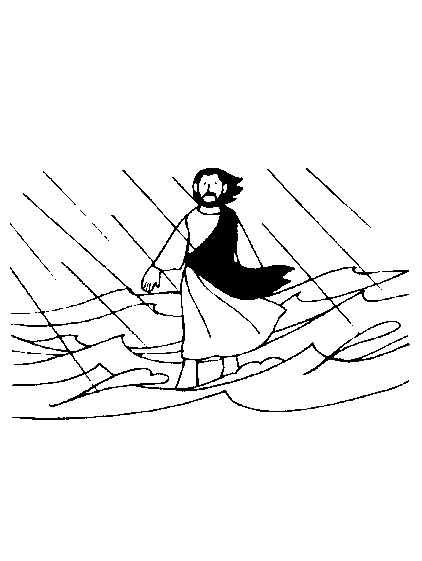 Check the facts you know about Peter_____1.  Peter met Jesus through his brother Andrew._____2.  Peter was from , a fishing village on the northern end of .  Peter later lived in ._____3.  Peter tried to walk on the water to meet Jesus._____4.  Peter was part of the inner circle of Jesus.  He was with Jesus on the Mount of Transfiguration._____5.  In the , Peter lashed out with a sword._____6.  Peter denied Christ 3 times._____7.  Peter reaffirmed his faith in Christ 3 times after the resurrection._____8.  Peter preached the first gospel sermon on the day of Pentecost, and 3,000 people responded!_____9.  Peter became one of the leaders in the  church._____10. Peter taught the first Gentile convert, Cornelius._____11. Peter is in found in all the gospel accounts — Matthew, Mark, Luke and John._____12. In Acts 1–12, there are more stories about Peter than any other apostle, and Acts 13–28 is more about the apostle Paul.I PeterBackgroundPeter wrote this letter near the end of his life.  He and other believers were suffering because of their faith in Christ.  The Roman Emperor Nero was making it very difficult to live the Christian life.  Peter encouraged the Christians and reminded them of the hope that someday Jesus would return.The book of I Peter was written to Christians who were facing persecution from their enemies.In the passages below, underline some of the problems that the Christians will face.I Peter 1:6In this you greatly rejoice, though now for a little while you may have had to suffer grief in all kinds of trials.I Peter 2:12Live such good lives among the pagans that, though they accuse you of doing wrong, they may see your good deeds and glorify God on the day he visits us.I Peter 2:20But how is it to your credit if you receive a beating for doing wrong and endure it? But if you suffer for doing good and you endure it, this is commendable before God.I Peter 3:14–17 14But even if you should suffer for what is right, you are blessed. "Do not fear what they fear; do not be frightened."  15But in your hearts set apart Christ as Lord.  Always be prepared to give an answer to everyone who asks you to give the reason for the hope that you have.  But do this with gentleness and respect, 16keeping a clear conscience, so that those who speak maliciously against your good behavior in Christ may be ashamed of their slander.  17It is better, if it is God's will, to suffer for doing good than for doing evil.I Peter 4:4They think it strange that you do not plunge with them into the same flood of dissipation, and they heap abuse on you.I Peter 4:12–16 12Dear friends, do not be surprised at the painful trial you are suffering, as though something strange were happening to you.  13But rejoice that you participate in the sufferings of Christ, so that you may be overjoyed when his glory is revealed.  14If you are insulted because of the name of Christ, you are blessed, for the Spirit of glory and of God rests on you.  15If you suffer, it should not be as a murderer or thief or any other kind of criminal, or even as a meddler.  16However, if you suffer as a Christian, do not be ashamed, but praise God that you bear that name.Food for ThoughtCan you think of some of the problems you have in doing right?In the following scripture, Peter tells about the things that keep us going when the going gets tough.I Peter 1:3–5 3Praise be to the God and Father of our Lord Jesus Christ! In his great mercy he has given us new birth into a living hope through the resurrection of Jesus Christ from the dead, 4and into an inheritance that can never perish, spoil or fade — kept in heaven for you, 5who through faith are shielded by God's power until the coming of the salvation that is ready to be revealed in the last time.Underline what Jesus has given us.List four things that Peter says about our inheritance or hope.Obey the Laws of the Land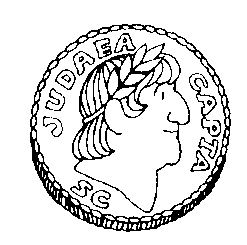 Even though Nero was a very evil leader, what did Peter tell Christians to do to the government (civil authorities)? (I Peter 2:17)Pictures in PeterPeter writes his letter by using many pictures from the countryside.Draw a shepherd and his sheep. This represents the elders and the congregation.Draw grass that withers like all people who live only a short time on earth.Draw storm-driven clouds.Draw what Satan is like — a roaring lion.II Peter and JudeTheme of II Peter — Predicts doom for those who oppose God in unrighteousness.  It urges faithfulness in the face of the coming Day of the Lord.Theme of Jude — It warns of falling away from the truth.II Peter and Jude are alike in that they warn about false teachers.  Peter reminds the reader about the day of the Lord.What were the mockers saying about the promise of His coming? (II Peter 3:1–4)Read the text below and underline three important things about the day of the Lord.II Peter 3:5–13 5But they deliberately forget that long ago by God's word the heavens existed and the earth was formed out of water and by water.  6By these waters also the world of that time was deluged and destroyed.  7By the same word the present heavens and earth are reserved for fire, being kept for the day of judgment and destruction of ungodly men.  8But do not forget this one thing, dear friends: With the Lord a day is like a thousand years, and a thousand years are like a day.  9The Lord is not slow in keeping his promise, as some understand slowness.  He is patient with you, not wanting anyone to perish, but everyone to come to repentance.  10But the day of the Lord will come like a thief.  The heavens will disappear with a roar; the elements will be destroyed by fire, and the earth and everything in it will be laid bare.  11Since everything will be destroyed in this way, what kind of people ought you to be? You ought to live holy and godly lives 12as you look forward to the day of God and speed its coming.  That day will bring about the destruction of the heavens by fire, and the elements will melt in the heat.  13But in keeping with his promise we are looking forward to a new heaven and a new earth, the home of righteousness.Who was Jude?Describe the false teachers in verse Jude, verse 4.Lesson 10:    Hebrews	       	Wednesday, August 18	Daily Bible Review — Blue CardsMonday, August 16  — Review the names and spelling of the New Testament BooksTuesday, August 17 — Review the theme of the books from Matthew – RomansWednesday, August 18 — Review the theme of I Corinthians – RevelationMemory VerseIn the past God spoke to our forefathers through the prophets at many times and in various ways, but in these last days he has spoken to us by his Son, whom he appointed heir of all things, and through whom he made the universe.
Hebrews 1:1–2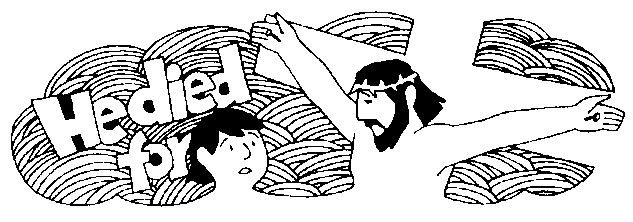 Author of Hebrews — The author of Hebrews is not known.  Audience — This letter was written to Jewish (Hebrew) Christians who had started to trust Jesus and were beginning to have doubts about their faith.Theme — Jesus and His new covenant are better than the Old Covenant.  Date — Approximately 70 A. D.HebrewA name of the nation God chose to be His special people — the Israelites.  It is also the name of any member of that nation, as well as the language they speak.  Most of the Old Testament was written in the Hebrew language.  Some think the name comes from Eber (Gen. 10:24), the ancestor of Abraham.  The Hebrews are "sons of Eber."  Others think it comes from , a city in which Abraham, Isaac and Jacob lived and were buried.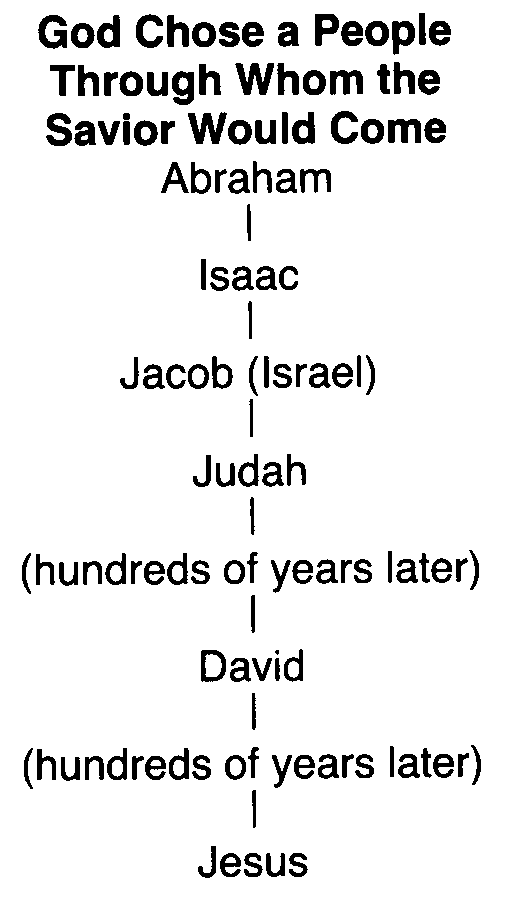 More than 20 names and titles are given for Jesus in Hebrews.  Look up the definition of the following titles in your yellow dictionary.SaviorLamb of GodImmanuelRedeem(er)CounselorSong: Jesus Name Above All NamesHebrew’s Message — Jesus is BetterJesus is better than the Prophets.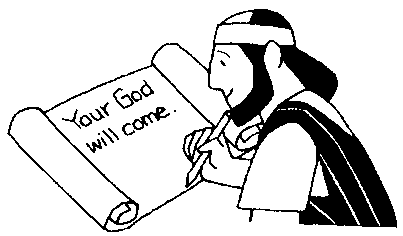 Read Hebrews 1:1–2.  What are two reasons Jesus is better than the prophets?Jesus is better than the Angels.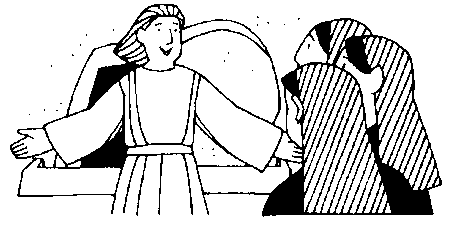 Read Hebrews 4:4–5.  Why is Jesus better than angels?Jesus is better than Moses.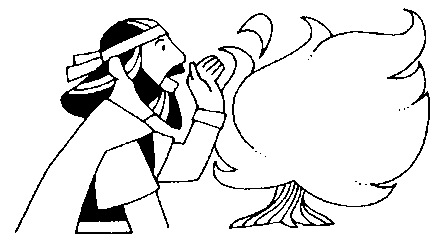 Read Hebrews 3:3–6.  How is Jesus better than Moses?Jesus is better than any high priest.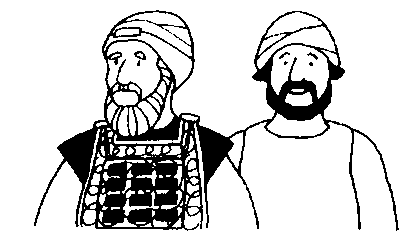 Read Hebrews 3:14–15.  Why is Jesus better than any other high priest?Heroes of FaithHebrews tells about many Old Testament people who had strong faith. Look in Hebrews 11:1.  What is faith?Look at the Old Testament Hall of Faith (Hebrews 11).  See if you can answer the following without using your Bible.Match the person with the example of their faith.  Write the correct letter by the name._____1.  Abel				A.  Offered his son as a sacrifice_____ 2.  Enoch				B.  Offered a better sacrifice than Cain_____ 3.  Noah				C.  Blessed Joseph’s sons_____ 4.  Abraham				D.  Hid their son for 3 months after birth_____ 5.  Isaac				E.  Refused to be called Pharoah’s son_____ 6.  Jacob				F.  Welcomed the spies_____ 7.  Joseph				G.  Blessed his twins—Jacob and Esau_____ 8.  Moses’ parents			H.  Built an ark to save his family_____ 9.  Moses				 I.  Spoke about the Exodus and his bones_____ 10. Rahab				J.  Did not experience deathHebrews 11:32–39 32And what more shall I say?  I do not have time to tell about Gideon, Barak, Samson, Jephthah, David, Samuel and the prophets, 33who through faith conquered kingdoms, administered justice, and gained what was promised; who shut the mouths of lions, 34quenched the fury of the flames, and escaped the edge of the sword; whose weakness was turned to strength; and who became powerful in battle and routed foreign armies.  35Women received back their dead, raised to life again.  Others were tortured and refused to be released, so that they might gain a better resurrection. 36Some faced jeers and flogging, while still others were chained and put in prison. 37They were stoned; they were sawed in two; they were put to death by the sword.  They went about in sheepskins and goatskins, destitute, persecuted and mistreated — 38the world was not worthy of them.  They wandered in deserts and mountains, and in caves and holes in the ground. 39These were all commended for their faith, yet none of them received what had been promised.In the scripture above, underline some of the brave things that people of faith did for God with just a promise from him. Read verse 40 carefully.  Underline what God has planned for us.40God had planned something better for us so that only together with us would they be made perfect.You can be in the Hall of Fame of the FaithfulWrite your name below.                           Describe a way your faith has been testedFood for thoughtThink about Jesus’ life.  Was He “tested” more than once?Name some of the ways He was tested.  Why was His sacrifice perfect?Lesson 11:    I, II and III John	  Wednesday, August 22Daily Bible Monday, September 4 — Read l John 1 & 2Tuesday, September 5 — Read I John 3, 4, 5Wednesday, September 6 — Read II John and III JohnMemory VerseDo not love the world or anything in the world. If anyone loves the world, the love of the Father is not in him.
I John 2:15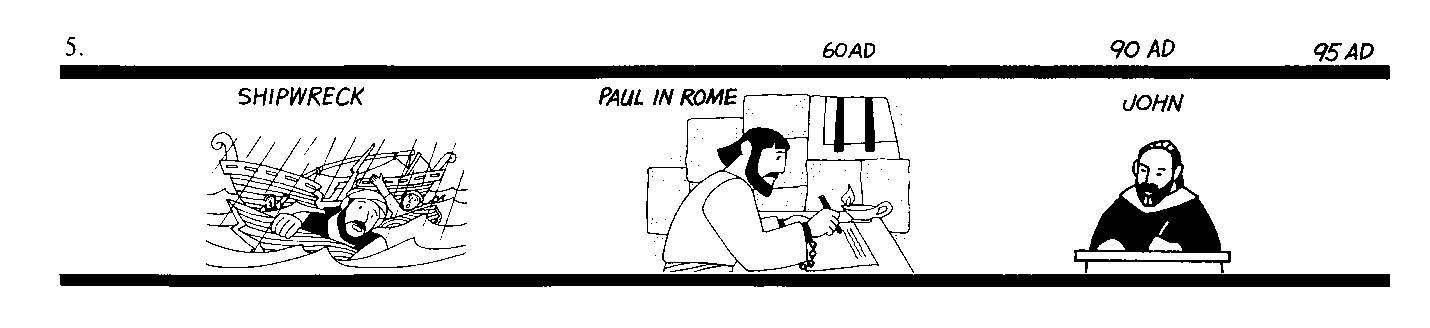 Author of I, II and III John — John, one of the first apostles of Jesus Christ.  He also wrote the Gospel of John and Revelation.  John lived longer than any other apostle.Audience — John’s first letter was written to Christians young and old.  John was an old man when he wrote this letter.  He called his readers “little children,” even though they were adults, because they had not been Christians as long as he had.Theme — The theme of these letters is love and light, evil and righteousness.Date — Approximately A.D. 90.Background on JohnCheck the facts you know._____ 1.  John was a fisherman._____ 2.  John’s brother was James, the first apostle who was killed by King Herod._____ 3.  John also wrote the gospel of John and Revelation._____ 4.  John was the last living apostle.I John 1 1That which was from the beginning, which we have heard, which we have seen with our eyes, which we have looked at and our hands have touched — this we proclaim concerning the Word of life.  2The life appeared; we have seen it and testify to it, and we proclaim to you the eternal life, which was with the Father and has appeared to us.  3We proclaim to you what we have seen and heard, so that you also may have fellowship with us.  And our fellowship is with the Father and with his Son, Jesus Christ.  4We write this to make our joy complete.  5This is the message we have heard from him and declare to you: God is light; in him there is no darkness at all.  6If we claim to have fellowship with him yet walk in the darkness, we lie and do not live by the truth.  7But if we walk in the light, as he is in the light, we have fellowship with one another, and the blood of Jesus, his Son, purifies us from all sin.  8If we claim to be without sin, we deceive ourselves and the truth is not in us.  9If we confess our sins, he is faithful and just and will forgive us our sins and purify us from all unrighteousness.  10If we claim we have not sinned, we make him out to be a liar and his word has no place in our lives.Look in the gospel of John 1:1 and I John 1:1.  Find two words (nouns) that are in both scriptures.Who do you think is the “Word of Life?”If we claim that we don’t sin, what are we?II John 2 1My dear children, I write this to you so that you will not sin.  But if anybody does sin, we have one who speaks to the Father in our defense — Jesus Christ, the Righteous One.  2He is the atoning sacrifice for our sins, and not only for ours but also for the sins of the whole world.  3We know that we have come to know him if we obey his commands.  4The man who says, "I know him," but does not do what he commands is a liar, and the truth is not in him.  5But if anyone obeys his word, God's love is truly made complete in him.  This is how we know we are in him: 6Whoever claims to live in him must walk as Jesus did.  7Dear friends, I am not writing you a new command but an old one, which you have had since the beginning.  This old command is the message you have heard.  8Yet I am writing you a new command; its truth is seen in him and you, because the darkness is passing and the true light is already shining.  9Anyone who claims to be in the light but hates his brother is still in the darkness. 10Whoever loves his brother lives in the light, and there is nothing in him to make him stumble.  11But whoever hates his brother is in the darkness and walks around in the darkness; he does not know where he is going, because the darkness has blinded him. 
 12I write to you, dear children, 
      because your sins have been forgiven on account of his name. 
 13I write to you, fathers, 
      because you have known him who is from the beginning. 
   I write to you, young men, 
      because you have overcome the evil one. 
   I write to you, dear children, 
      because you have known the Father. 
 14I write to you, fathers, 
      because you have known him who is from the beginning. 
   I write to you, young men, 
      because you are strong, 
      and the word of God lives in you, 
      and you have overcome the evil one.  15Do not love the world or anything in the world. If anyone loves the world, the love of the Father is not in him.  16For everything in the world — the cravings of sinful man, the lust of his eyes and the boasting of what he has and does — comes not from the Father but from the world.  17The world and its desires pass away, but the man who does the will of God lives forever.  18Dear children, this is the last hour; and as you have heard that the antichrist is coming, even now many antichrists have come.  This is how we know it is the last hour.  19They went out from us, but they did not really belong to us.  For if they had belonged to us, they would have remained with us; but their going showed that none of them belonged to us.  20But you have an anointing from the Holy One, and all of you know the truth.  21I do not write to you because you do not know the truth, but because you do know it and because no lie comes from the truth.  22Who is the liar?  It is the man who denies that Jesus is the Christ.  Such a man is the antichrist — he denies the Father and the Son. 23No one who denies the Son has the Father; whoever acknowledges the Son has the Father also.  24See that what you have heard from the beginning remains in you.  If it does, you also will remain in the Son and in the Father.  25And this is what he promised us — even eternal life.  26I am writing these things to you about those who are trying to lead you astray.  27As for you, the anointing you received from him remains in you, and you do not need anyone to teach you.  But as his anointing teaches you about all things and as that anointing is real, not counterfeit — just as it has taught you, remain in him.  28And now, dear children, continue in him, so that when he appears we may be confident and unashamed before him at his coming.  29If you know that he is righteous, you know that everyone who does what is right has been born of him.Look up the word “antichrist” in your yellow dictionary.Underline in verse 22 who is a liar.III John 3 1How great is the love the Father has lavished on us, that we should be called children of God!  And that is what we are!  The reason the world does not know us is that it did not know him.  2Dear friends, now we are children of God, and what we will be has not yet been made known.  But we know that when he appears, we shall be like him, for we shall see him as he is.  3Everyone who has this hope in him purifies himself, just as he is pure.  4Everyone who sins breaks the law; in fact, sin is lawlessness.  5But you know that he appeared so that he might take away our sins.  And in him is no sin.  6No one who lives in him keeps on sinning.  No one who continues to sin has either seen him or known him.  7Dear children, do not let anyone lead you astray.  He who does what is right is righteous, just as he is righteous.  8He who does what is sinful is of the devil, because the devil has been sinning from the beginning.  The reason the Son of God appeared was to destroy the devil's work.  9No one who is born of God will continue to sin, because God's seed remains in him; he cannot go on sinning, because he has been born of God.  10This is how we know who the children of God are and who the children of the devil are: Anyone who does not do what is right is not a child of God; nor is anyone who does not love his brother.  11This is the message you heard from the beginning: We should love one another.  12Do not be like Cain, who belonged to the evil one and murdered his brother.  And why did he murder him?  Because his own actions were evil and his brother's were righteous.  13Do not be surprised, my brothers, if the world hates you.  14We know that we have passed from death to life, because we love our brothers.  Anyone who does not love remains in death.  15Anyone who hates his brother is a murderer, and you know that no murderer has eternal life in him.  16This is how we know what love is: Jesus Christ laid down his life for us.  And we ought to lay down our lives for our brothers.  17If anyone has material possessions and sees his brother in need but has no pity on him, how can the love of God be in him? 18Dear children, let us not love with words or tongue but with actions and in truth.  19This then is how we know that we belong to the truth, and how we set our hearts at rest in his presence 20whenever our hearts condemn us.  For God is greater than our hearts, and he knows everything.  21Dear friends, if our hearts do not condemn us, we have confidence before God 22and receive from him anything we ask, because we obey his commands and do what pleases him.  23And this is his command: to believe in the name of his Son, Jesus Christ, and to love one another as he commanded us.  24Those who obey his commands live in him, and he in them.  And this is how we know that he lives in us: We know it by the Spirit he gave us.Look in verses 13-24.  Underline four important things John said about loving one another.Lesson 12:   Revelation				       Sunday, August 25Daily Bible Monday, August 23 — Read Revelation 2:1–17Tuesday, August 24 — Read Revelation 2:18–29Wednesday, August 25 — Read Revelation 3:1–22Memory VerseBlessed is the one who reads the words of this prophecy, and blessed are those who hear it and take to heart what is written in it, because the time is near.
Revelation 1:3Author of Revelation — John, one of the first apostles of Jesus Christ.Audience — Revelation is written to Christians facing persecution.Theme — This book of prophecy paints pictures of the war between good and evil. Date — Approximately A.D. 96.Four Keys to RevelationWhen we first begin to read this last book of the Bible, it seems almost impossible to understand.  However, God gives us the keys to help us unlock this great mystery.  Once we know what the keys are and begin to use them, the message of Revelation becomes easier to see.Key #1 — Revelation has a special style.One of the first things we notice about this book is it just sounds different (vs. 12–16).  It is written in a style of literature known as apocalyptic.  John uses words to paint pictures for us.  To understand Revelation, we must try to figure out the message these pictures are trying to tell.Key #2 — Revelation has a time frame.John tells his audience that the events described in this book would begin to unfold soon (vs. 1, 3).  That is important as we try to explain the pictures John paints for us.  Some say Revelation is all about events that will happen in our future.  However, this would not fit John’s time frame.Key #3 — Revelation has an audience.Revelation was written to a specific group of people (vs. 4, 11).  When we start trying to make sense of all the pictures, we must explain them in a way that would mean something to these people.  Any explanation that leaves them out simply will not work.Key #4 — Revelation has a background.Revelation was written to these Christians for a reason.  Bad things were happening in their lives, and they needed God to comfort them.  We only begin to get a hint of this in chapter one (“companion in the suffering tribulation,” v.9).  We learn a lot more about these problems as the book continues.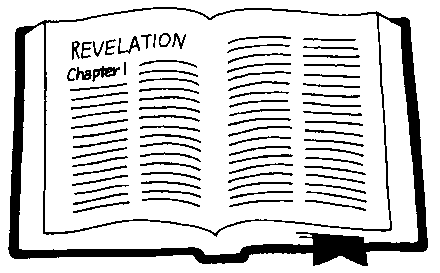 Background on RevelationThe Christians addressed in Revelation were facing a great struggle.During the early days of the church, the Roman authorities mostly ignored the Christians.  They saw them as just another sect of the Jews.  The Jews did most of the persecuting in these early days (i.e. Acts 4).  However, because of the different lifestyle, Christians were viewed with suspicion.In A.D. 64, the city of  suffered a terrible fire.  Many believe that the emperor Nero set it himself.  To shift blame away from himself, Nero claimed that the Christians were responsible for the fire.  Since they were already viewed with suspicion, they became a natural scapegoat and were persecuted as a result.  This pattern of persecution would be followed by other emperors of .Domitian was emperor of  30 years later when Revelation was written (A.D. 96).  He thought that the emperor was a god and insisted on being worshipped.  This presented a problem for Christians.  Obviously, they could not worship the emperor.  But when they failed to do this, they were seen as disloyal to the empire and persecuted.  They were arrested and jailed, their property was seized and some were even put to death!  During these difficult days, Christians had to make a choice: be loyal to God or to Caesar.  The choice seems obvious, but being loyal to God would cost some their lives.  It was during these dark days that the book of Revelation was written.Time FrameRevelation is a book of prophecy.  It describes amazing events that were to take place in the future (Rev. 1:19, 4:1).  But when would these things happen?  Some believe the events described in Revelation have not yet occurred; they are still in our future.  While John does not give exact dates for the things he describes, he does give us a time frame for when these events would begin to unfold.Read the scriptures below.  Underline each time John said the events described in this book would happen.Revelation 1:1–3 1The revelation of Jesus Christ, which God gave him to show his servants what must soon take place. He made it known by sending his angel to his servant John, 2who testifies to everything he saw — that is, the word of God and the testimony of Jesus Christ.  3Blessed is the one who reads the words of this prophecy, and blessed are those who hear it and take to heart what is written in it, because the time is near.Revelation 22:6, 10 6The angel said to me, "These words are trustworthy and true. The Lord, the God of the spirits of the prophets, sent his angel to show his servants the things that must soon take place." 10Then he told me, "Do not seal up the words of the prophecy of this book, because the time is near."Apocalyptic LiteratureRevelation is written in a style of literature called apocalyptic.  Revelation is not the only Bible book to use this style of writing.  Other examples can be found in the Old Testament books of Ezekiel, Daniel and Zechariah.Apocalyptic literature used vivid imagery and symbols to communicate a message of hope.  It looked beyond the present suffering to a time when God would intervene and rescue His people.  This style of writing served two purposes.  First, it would reveal a message of hope to suffering saints.  Second, it would conceal that message from their enemies who would not understand the symbolism.  The images are mostly taken from Old Testament scripture, so the Christians would know what they meant.  If a Roman soldier read Revelation, it probably would not have made sense to him.  To a Christian, it promised that Jesus would have victory over .Numbers as SymbolsAs we read Revelation, we begin to see the same numbers coming up over and over again.  Remember that Revelation is a book that tells its story using symbols.  There is more to these numbers than just a numerical value.Some Numbers to Watch3 – Symbolizes the “divine” (Father, Son, Holy Spirit)4 – Symbolizes the world or creation6 – Symbolizes failure (i.e. if 7 is perfect, 6 falls short), the character of man7 – Symbolizes completeness or perfection8 – Symbolizes a new beginning, a fresh start, the number of resurrection10 – Symbolizes completeness, fullness, also associated with power12 – The religious number, perhaps symbolizes God’s people (12 tribes, 12 apostles)The Letters to the ChurchesIn chapters 2–3, Jesus sends a short message to each church He addresses in this letter.  He talks about the condition of each congregation, praising what is good and rebuking things that are wrong.  He gives them warning and advice to address their problems and face the coming challenges.Look at the map below and circle the seven churches of .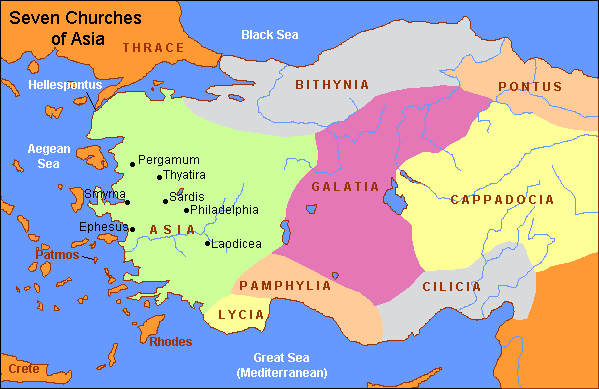 What country would  be today?Read each scripture and fill in the blanks on the chart.The Great Revelation is about a great conflict.  The evil enemy (Satan) is using a powerful empire () to persecute God’s people.  As these Christians faced this terrible persecution from their enemies, it was important for them to know that they were not alone.  Revelation reminds them that they have powerful allies (God and Jesus) who would fight for them.After recording the seven letters to the churches, John sees a door standing open (Rev. 4:1).  He is invited to come up and look through the door to see what is going to happen in the future.  The first thing he sees is an amazing vision of God on His throne in heaven.Read Revelation 4:1–11.  Draw a picture of what John describes.Jesus is the VictorThe scroll in chapter 5 contains the secrets of the future, the final act in the story of salvation.  All creation wants to know the outcome, but the only way to open the scroll is to break the seven seals.  The only person in all of creation who can do that is Jesus, because he is worthy.  He is free of sin and the only one good enough.In John’s vision of the future, he saw Jesus break the seven seals one by one.  As each seal was broken, a terrible event happened on earth.  Not until all the seals were broken did the future become clear: a new heaven and a new earth.  John saw that God will live with His people in a revived and renewed creation.In ancient times, some documents (scrolls) were “off limits” to everyone except those who had authority.  The scrolls were sealed with wax to keep their contents secure.   The only person allowed to remove the seal was someone with enough authority or power.  This is what we find in Revelation 5:1–5, 9.  The “little book” (scroll) is the future of God’s people.  It is not revealed.  John is afraid it can’t be opened, but he hears that someone is “worthy” to “unseal” it.  Picture a rolled up scroll with seven clasps to hold it closed.  Imagine someone breaking one clasp and part of the scroll flapping back to reveal some of the writing.  As each seal is broken, more and more writing is revealed.  This is similar to what is pictured in this vision.The seventh seal reveals seven trumpets.  In the ancient world, trumpets were used to call people to attention.  These are warning judgments.  The seventh trumpet contains the seven bowls.  In the Old Testament, bowls were used to carry wine, blood or oil for a sacrifice.  The Israelites would pour out the contents unto the Lord as an offering.  God was going to “pour out” his wrath on .The trumpets and bowls in Revelation introduce us to plagues similar to the plagues on .  In the Old Testament,  refused to recognize God and persecuted the people of God.  God sent plagues on  both to appeal to them and punish them.  Each plague was a warning (a trumpet blast) calling  to obey God and let His people go free.  In the book of Revelation,  persecutes the people of God, and God sends plagues on  both to warn and punish them.  Like ,  will not pay attention, so the full wrath of God is outpoured (the image is of bowls full of plague being emptied on the Empire).  In Exodus, the plagues were actual events while in Revelation they are images that carry the same message, not literal events.Song — #984  We Bow DownThe rest of the book of Revelation will describe the process Paul describes in I Corinthians 15:20–28.Christ was raised, never to die again.He reigns until the end when He will have “abolished all rule and all authority and power.  For He must reign until He has put all His enemies under His feet.  The last enemy that will be abolished is death.”  (I Corinthians 15:24–26).The book of Revelation is the story of the victory of the reigning Christ over His enemies.Thought QuestionWhat is a battle that you have had with Satan when you were the victor?ComplimentsCriticismInstructionPromise(2:1–7)Love for Christ no longer ferventThe tree of life(2:8–11)Gracefully bears sufferingNoneBe faithful until deathPergamos(2:12–17)Keeps the faith of ChristRepentHidden manna and a stone with a new nameThyatira(2:18–29)Tolerates cult of idolatry and immoralityJudgment coming; keep the faith(3:1–6)A dead churchFaithful honored and clothed in white(3:7–13)Perseveres in the faithNoneKeep the faith(3:14–22)NoneIndifferentShare Christ’s throne